FORMAT FORMULIR PERMOHONAN INFORMASI PUBLIK(RANGKAP DUA)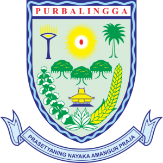 PEMERINTAH KABUPATEN PURBALINGGASekretariat Pelayanan Informasi PublikJl. Letjen S Parman No.21, Bancar, Kec. Purbalingga, Kabupaten Purbalingga, Jawa Tengah 53316Telp. (0281) 891034P U R B A L I N G G AFORMULIR PERMOHONAN INFORMASI PUBLIKNo. Pendaftaran (diisi petugas)*: …………/PIP-PPID/......../..........Nama					: .....................................................................................Alamat					: .....................................................................................						  .....................................................................................Nomor Telepon/Email			: .....................................................................................Rincian Informasi yang Dibutuhkan	: .....................................................................................						  .....................................................................................						  .....................................................................................						  .....................................................................................Tujuan Penggunaan Informasi		: .....................................................................................						  .....................................................................................						  .....................................................................................Cara Memperoleh Informasi**		:  1.      Melihat/membaca/mendengarkan/mencatat2.      Mendapatkan salinan informasi (hardcopy/ softcopy)***Cara Mendapatkan Salinan Informasi***	:  1.      Mengambil Langsung							   2.      Kurir						   3.      Pos						   4.      Email						   5.      Faksimili						   ………… , ……………......................			Petugas meja Informasi							Pemohon Informasi(Penerima Permohonan)(……………………………......)						(……………………………....) Nama dan Tanda Tangan							Nama dan Tanda Tangan																																												